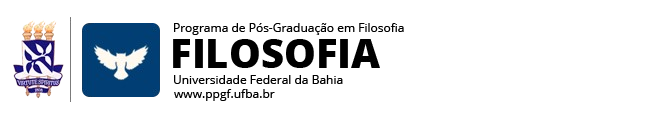 EDITAL DE SELEÇÃO Nº 01/2022PPGF/UFBA PROCESSO SELETIVO 2022-2023MESTRADO ACADÊMICO E DOUTORADOTERMO DE RESPONSABILIDADE ECOMPROMISSOPelo presente TERMO DE RESPONSABILIDADE E COMPROMISSO, eu, ________________________________________________, RG nº _______________, CPF nº _______________, tendo solicitado inscrição no Processo Seletivo 2022-2023 do Programa de Pós-Graduação em Filosofia (PPGF) da Universidade Federal da Bahia (UFBA), de que trata o EDITAL DE SELEÇÃO PPGF/UFBA Nº 01/2022, comprometo-me a, em caso de aprovação, apresentar no ato da matrícula a(s) versão(ões) definitiva(s) ou correta(s) do(s) documento(s) indicado(s) como ausente(s) ou incorreto(s) na etapa HOMOLOGACAO DAS INSCRIÇÕES (resultado disponível no site institucional do referido Programa, a saber: https://ppgf.ufba.br/pt-br/), cujo resultado foi publicado em 04 de outubro de 2022.Estando ciente de que o descumprimento deste Termo, acarretará o impedimento da matrícula, em caso de aprovação, subscrevo-me.Nome completo: _________________________________________________________Assinatura ou rubrica: _____________________________________________________Local e Data: ______________________________________, _____ de outubro de 2022.